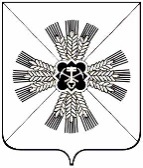 РОССИЙСКАЯ ФЕДЕРАЦИЯКЕМЕРОВСКАЯ ОБЛАСТЬ - КУЗБАССПРОМЫШЛЕННОВСКИЙ МУНИЦИПАЛЬНЫЙ ОКРУГСОВЕТ НАРОДНЫХ ДЕПУТАТОВПРОМЫШЛЕННОВСКОГО МУНИЦИПАЛЬНОГО ОКРУГА1-й созыв, 53-е заседаниеРЕШЕНИЕот 17.02.2023 № 489пгт. ПромышленнаяО внесении изменений в решение Совета народных депутатов Промышленновского муниципального округа от 26.12.2019 № 26           «О переименовании и утверждении Положения об Управлении социальной защиты населения администрации Промышленновского муниципального округа» (в редакции решений от 24.06.2021 № 301,                от 23.12.2021 № 366, от 19.05.2022 № 412)Руководствуясь Федеральным законом от 06.10.2003 № 131-ФЗ                   «Об общих принципах организации местного самоуправления в Российской Федерации», в целях реализации Закона Кемеровской области - Кузбасса                      от 27.07.2005 № 99-ОЗ «О наделении органов местного самоуправления отдельными государственными полномочиями в сфере социальной поддержки и социального обслуживания населения», Законом Кемеровской области от 12.12.2006 № 157-ОЗ «О наделении органов местного самоуправления отдельными государственными полномочиями Кемеровской области в сфере предоставления материальной помощи и иной помощи для погребения», Совет народных депутатов Промышленновского муниципального округаРЕШИЛ:1. Внести в решение Совета народных депутатов Промышленновского муниципального округа от 26.12.2019 № 26 «О переименовании и утверждении Положения об Управлении социальной защиты населения администрации Промышленновского муниципального округа» (в редакции решений от 24.06.2021 № 301, от 23.12.2021 № 366, от 19.05.2022 № 412) (далее – Положение) следующие изменения:1.1.В раздел 3. Положения внести следующие изменения:1.1.1. исключить подпункт 3.4.7 пункта 3.4;1.1.2. пункт 3.6. добавить подпунктом 3.6.21. следующего содержания:«3.6.21. Определяет право на дополнительную меру социальной поддержки отдельных категорий семей в форме оснащения жилых помещений, находящихся на территории Кемеровской области – Кузбасса, автономными дымовыми пожарными извещателями и (или) датчиками (извещателями) угарного газа.».2. Управлению социальной защиты населения администрации Промышленновского муниципального округа зарегистрировать изменения в Положение об Управлении социальной защиты населения администрации Промышленновского муниципального округа в установленном законом порядке.3. Настоящее решение подлежит размещению на официальном сайте администрации Промышленновского муниципального округа в сети Интернет (www.admprom.ru).4. Контроль за исполнением настоящего решения возложить на комитет по вопросам местного самоуправления, правоохранительной деятельности и депутатской этики (Г.В. Кузьмина).5. Настоящее решение вступает в силу с даты подписания.                            Председатель              Совета народных депутатов  Промышленновского муниципального округа                              Е.А. Ващенко                                Глава Промышленновского  муниципального округа                           С.А. Федарюк